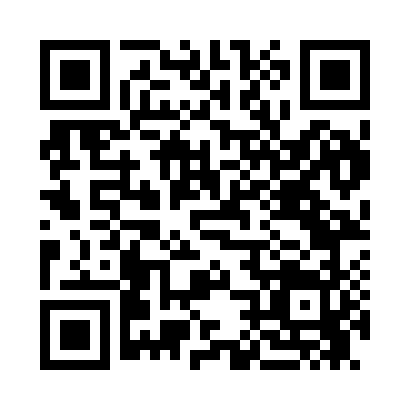 Prayer times for Hibbing, Minnesota, USAMon 1 Jul 2024 - Wed 31 Jul 2024High Latitude Method: Angle Based RulePrayer Calculation Method: Islamic Society of North AmericaAsar Calculation Method: ShafiPrayer times provided by https://www.salahtimes.comDateDayFajrSunriseDhuhrAsrMaghribIsha1Mon3:175:191:165:299:1211:142Tue3:185:201:165:299:1211:143Wed3:185:211:165:309:1111:144Thu3:195:211:165:309:1111:145Fri3:195:221:175:309:1111:146Sat3:205:231:175:309:1011:137Sun3:205:241:175:299:1011:138Mon3:215:241:175:299:0911:139Tue3:215:251:175:299:0911:1310Wed3:225:261:175:299:0811:1211Thu3:235:271:175:299:0711:1012Fri3:255:281:185:299:0711:0913Sat3:275:291:185:299:0611:0814Sun3:295:301:185:299:0511:0615Mon3:305:311:185:289:0411:0416Tue3:325:321:185:289:0311:0317Wed3:345:331:185:289:0211:0118Thu3:365:341:185:289:0210:5919Fri3:385:351:185:289:0110:5820Sat3:405:361:185:279:0010:5621Sun3:415:371:185:278:5810:5422Mon3:435:391:185:278:5710:5223Tue3:455:401:185:268:5610:5024Wed3:475:411:185:268:5510:4825Thu3:495:421:185:258:5410:4626Fri3:515:431:185:258:5310:4427Sat3:535:441:185:248:5110:4228Sun3:555:461:185:248:5010:4029Mon3:575:471:185:248:4910:3830Tue3:595:481:185:238:4810:3631Wed4:015:491:185:228:4610:34